Teilnahmebestätigung Schulung für die deutsche Minderheit                 22.-23. April 2017                 Schloss in Groß Stein (Woi. Oppeln)
                   Parkowa 1a, 47-325 Kamień Śląski	Vor- und Nachname....................................................................................................................	Funktion im DFK (wenn zutreffend) ……………………………………………………………………Adresse zur Korrespondenz………...........................................................................................Tel. / Fax ………..............................................................................................................E-mail………………………………………………………………………………………………Kreuzen Sie bitte die Thematik der Workshop gemäß Ihrem Interesse an (markieren Sie die Reihenfolge mit 1, 2 und 3, die „1” bedeutet „das interessiert mich am meisten”, die „3” bedeutet „das interessiert mich am wenigsten”)□	Neu? Jung? Aktiv? – erfolgreiche Art der Gewinnung von neuen Mitgliedern in den DFKs.□	Promotion der Tätigkeit von DFKs□	Leader – Kommunikations-Workshop□	Ich möchte an Workshops teilnehmen, die in der deutschen Sprache geführt werden.  Kreuzen Sie entsprechend an:- ich nehme eine Übernachtung in Anspruch 		 	 	JA □     	NEIN   □- bitte um vegetarische Malzeiten  					JA □     	NEIN  □Bemerkungen:……………………………………………………………………………………………………………….									.................................									UnterschriftSenden Sie bitte die Teilnahmebestätigung bis zum 14. April 2017
an die E-mail-Adresse: izabela.waloszek@haus.pl
oder an die Adresse: Haus der Deutsch-Polnischen Zusammenarbeit, ul. 1-go Maja 13/2 45-068 Opole oder per Fax: (77) 402 51 15. 
               Die Schulung ist kostenpflichtig, 30,00 PLN/pro Person


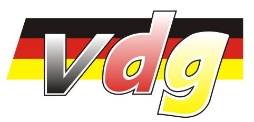 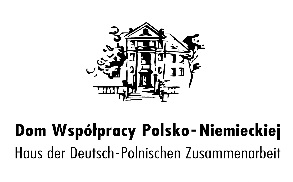 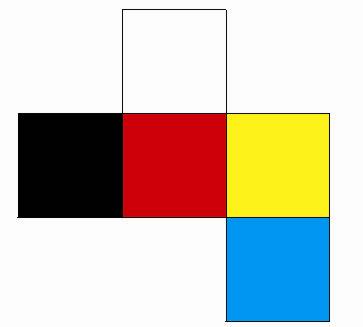 